Application form for grants ranging between £501 and £3500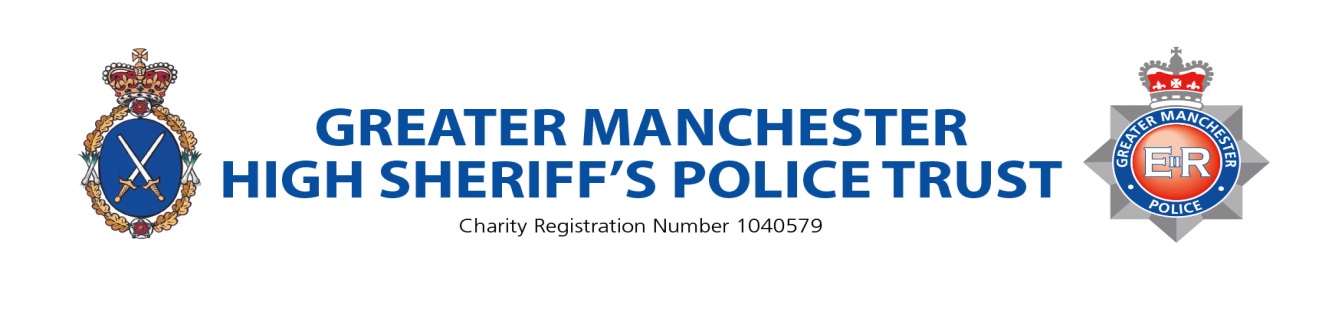 ***Please note that the Trust will not accept bids which include requests to fund: salaries, vehicles or payments to commercial companies or organisations. ***Please adhere strictly to the word countName, address, email and contact numbers of your organisation/Group (and Charity No. if applicable):Contact name and details.  Also include position in organisation.Name and address of payee if different from above (cheques cannot be made payable to individuals)Provide a description of you project:Who will benefit from this grant?What is the grant requested for?Have you secured or applied for funding from other Trusts, Foundations or organisations? Please advise on your exit plan or sustainability programme Total Grant requested and breakdown of costs:Should you require any additional information or support, please contact us Contact: Glen Lockett - 0161 856 8977Email: HighSheriff.Trust@gmp.police.ukPlease submit via email or post to the following addresses:Email: HighSheriff.Trust@gmp.police.ukPlease Note: The following may be withdrawn from submission to the Trustee meetingapplications exceeding the application form word countsapplications which include salaries or payments to individualsapplications requesting funding for vehiclesapplications requesting capital fundingThank you for your submission; we will notify you as to the decision following the next Trustee meeting.Charity Yes or No(max 200 words)(max 50 words)(max 250 words)(Max 100 words)(Max 100 words)BreakdownAmount of Grant Requested££